Nombre Curso Teléfono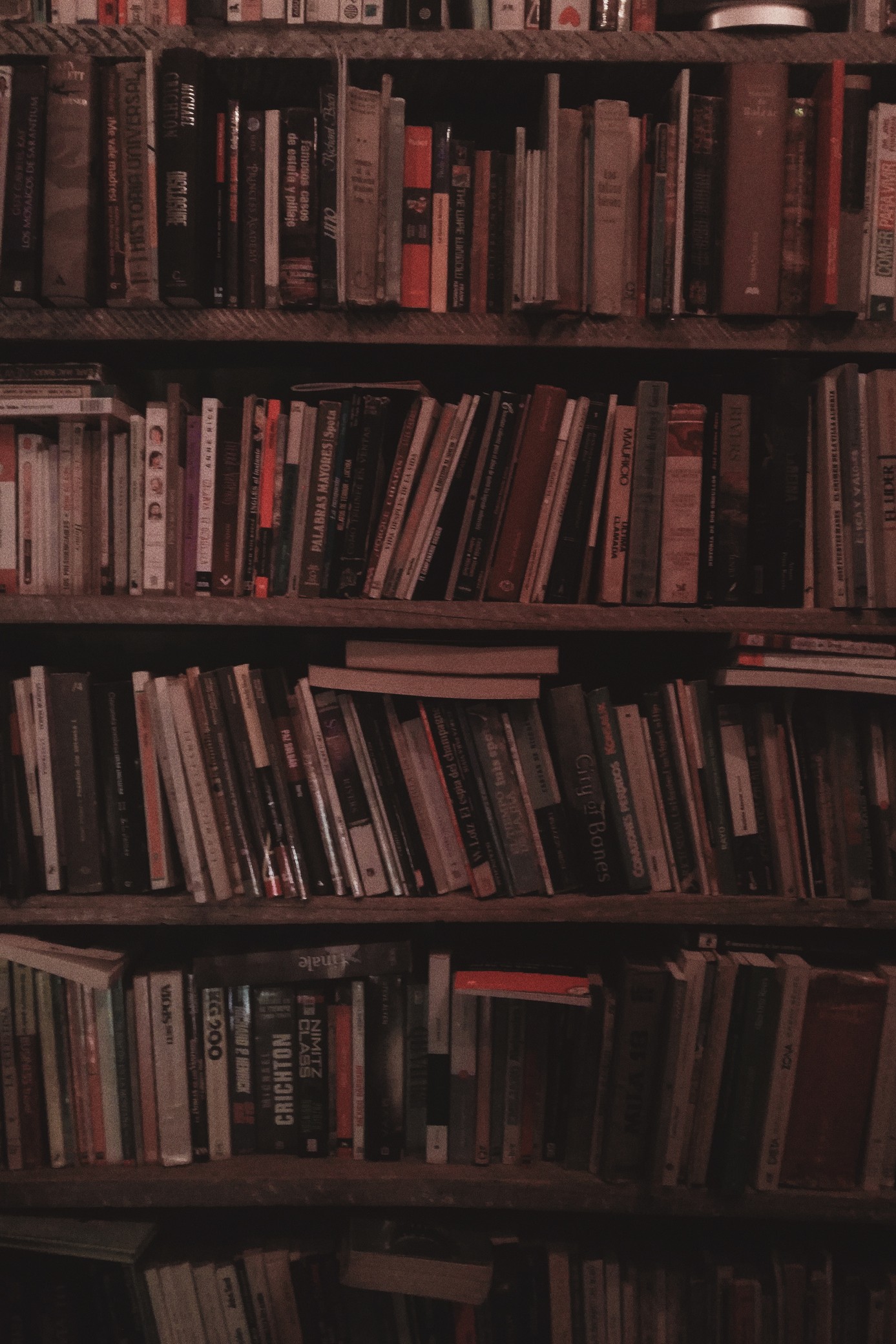 Lengua